Résous en calcul écrit. 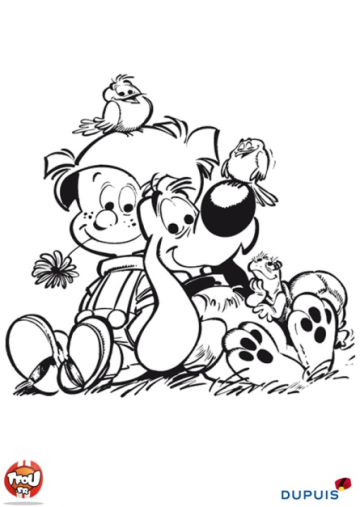 Calcul écritCalcul écrit43 + 418 = ……43 + 418 = ……43 + 418 = ……43 + 418 = ……43 + 418 = ……337 + 25 = ……337 + 25 = ……337 + 25 = ……337 + 25 = ……337 + 25 = ……++358 + 710 = ……358 + 710 = ……358 + 710 = ……358 + 710 = ……358 + 710 = ……520 + 990 = ……520 + 990 = ……520 + 990 = ……520 + 990 = ……520 + 990 = ……++158 – 129 = ……158 – 129 = ……158 – 129 = ……158 – 129 = ……158 – 129 = ……278 – 45 = ……278 – 45 = ……278 – 45 = ……278 – 45 = ……278 – 45 = ……--411 – 389 = ……411 – 389 = ……411 – 389 = ……411 – 389 = ……411 – 389 = ……954 – 257 = ……954 – 257 = ……954 – 257 = ……954 – 257 = ……954 – 257 = ……--